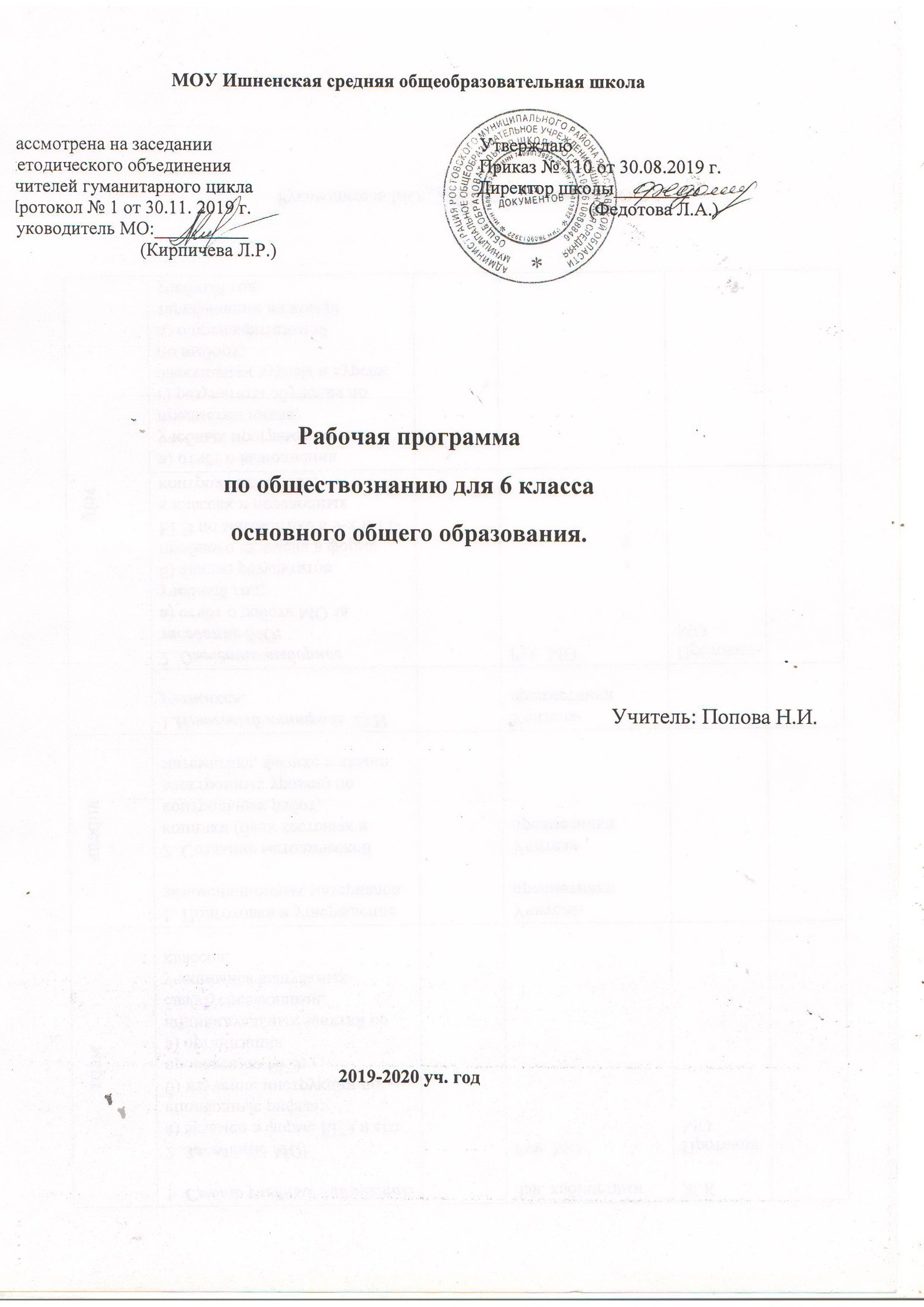 Пояснительная записка.Рабочая программа составлена на основе  требований  Федерального государственного образовательного стандарта основного общего образования  второго поколения, примерной программы основного общего образования по обществознанию для 5-9 классов, рабочих программ по обществознанию для 5-9 классов к системе учебников под редакцией Л.Н. Боголюбова, Н.И. Городецкой, Л.Ф. Ивановой, А.Ю. Лазебникова, А.И. Матвеева, базисного учебного плана. Она полностью отражает базовый уровень подготовки школьников.   Программа ориентирована на использование учебника под ред. Л.Н. Боголюбова, Л.Ф. Ивановой «Обществознание. 6 класс» (М.: Просвещение, 2015 г.).Нормативно правовые документы, на основе которых разработана данная программаФедеральный закон от 29.12.12 N273-ФЗ (ред.13.07.2015) «Об образовании в Российской Федерации»;приказ Министерства образования и науки Российской Федерации от 06.10.2009 №373 «Об утверждении и введении в действие федерального государственного образовательного стандарта начального общего образования»;приказ Министерства образования и науки Российской федерации от 17.12.2010 № 1897 «Об утверждении федерального государственного образовательного стандарта основного общего образования»; приказ № 345 от 28 декабря 2018 г. «О федеральном перечне учебников, рекомендуемых к использованию при реализации имеющих государственную аккредитацию образовательных программ начального общего, основного общего, среднего общего образования»;письмо Министерства образования и науки РФ от 28.10.2015 № 1786 «О рабочих программах учебных предметов»;Методическое письмо “О преподавании учебного предмета “Обществознание” в общеобразовательных организациях Ярославской области в 2019-2020 уч. году”Распоряжение Правительства Российской Федерации от 29 мая 2015 г. N 996-р г. Москва "Стратегия развития воспитания в Российской Федерации на период до 2025 года".Программа выполняет две основные функции: информационно-методическую- позволяет всем участникам образовательного процесса получать представления о целях, содержании, общей стратегии обучения, воспитания и развития учащихся средствами данного учебного предмета;организационно-планирующую- предусматривает выделение этапов обучения, структурирование учебного материала, определение его количественных и качественных характеристик на каждом из этапов.     Изучение обществознания в 6 классе направлено на достижение следующих целей:осознание общероссийской идентичности, воспитание патриотизма, гражданственности, социальной ответственности, толерантности;формирование ценностных ориентиров  и законопослушного поведения;развитие личности на исключительно важном этапе ее социализации – в подростковом возрасте, повышение уровня ее духовно-нравственной, политической и правовой культуры; углубление интереса к изучению социальных и гуманитарных дисциплин; формирование способности к личному самоопределению, самореализации, самоконтролю; освоение тех знаний об основных сферах человеческой деятельности и о социальных институтах, о формах регулирования общественных отношений, которые необходимы для взаимодействия с социальной средой и выполнения типичных социальных ролей человека и гражданина;овладение учащимися умениями получать из разнообразных источников и критически осмысливать социальную информацию, систематизировать, анализировать полученные данные; освоение способов познавательной, коммуникативной, практической деятельности, необходимых для участия в жизни гражданского общества и правового государства;формирование у учащихся опыта применения полученных знаний и умений для определения собственной позиции в общественной жизни; для решения типичных задач в области социальных отношений; для осуществления гражданской и общественной деятельности, развития межличностных отношений, включая отношения между людьми различных национальностей и вероисповеданий, а также в семейно-бытовой сфере; для соотнесения собственного поведения и поступков других людей с нравственными ценностями и нормами поведения, установленными законом.       Достижение поставленных целей предусматривает решение следующих задач: выявление и развитие способностей обучающихся;приобретение основ обществоведческих знаний и умений;овладение учащимися обобщенными способами мыслительной, творческой деятельности;освоение учащимися компетенций;усвоение обучающимися на информационном, практическом и эмоциональном уровнях идеалов и ценностей демократического общества (патриотизма, уважения гражданских прав и свобод личности, осознанного и ответственного выбора в условиях социальных альтернатив);освоение школьниками на информационном и  эмпирическом уровне основных социальных ролей в пределах дееспособности личности в подростковом возрасте (член семьи, учащийся, труженик, собственник, потребитель, гражданин);практическое освоение обучающимися конструктивных способов учебной и социальной коммуникаций, при которых достигается толерантное взаимоприятие партнера, воспитывается гуманное поведение в социальных конфликтах:овладение учащимися практическими навыками получения адаптированной социальной информации из различных источников, возможность осуществлять рефлексию личного социального опыта, актуальную социальную практику. В основе реализации основной образовательной программы лежит системно-деятельностный подход. Основные методы обучения: проектов и исследований, проблемного и развивающего обучения, рефлексивные. Особое значение приобретают методики личностно ориентированного обучения, помогающие раскрыть и конкретизировать рассматриваемые понятия и положения, проследить связи обобщенных знаний курса с личным социальным опытом, с наблюдениями и с уже сложившимися представлениями о социальной жизни и поведении людей в обществе. Развитию у учащихся готовности к нравственно одобряемому поведению способствуют использование метода реконструкций и анализ с позиций норм морали и права типичных социальных ситуаций, сложившихся практик поведения. Современные требования к результатам обучения предполагают использование в учебном процессе компьютерных технологий. Общая характеристика курса «Обществознание» в 6 классеСодержание курса представляет собой информационный комплекс, включающий основные объекты изучения: человек и его социально значимые характеристики, нравственные основы жизни, деятельность, потребности, положение человека в обществе, межличностные отношения. «Обществознание» — учебный предмет в основной школе, фундаментом которого являются научные знания о человеке и об обществе, о влиянии социальных факторов на жизнь каждого человека. Их раскрытие, интерпретация, оценка базируются на результатах исследований, научном аппарате комплекса общественных наук (социология, экономика, политология, культурология, правоведение, этика, социология, социальная психология), а также философии. Такая комплексная научная база учебного предмета «Обществознание», многоаспектность изучения его предмета — общественной жизни — обусловливают интегративный характер обществознания, который сохраняется и в старшей школе. «Обществознание» как учебный предмет в основной школе акцентирует внимание учащихся на современных социальных явлениях. Место и роль обществоведческого знания в образовании молодого поколения обусловлены его познавательными и мировоззренческими свойствами, вкладом в духовно-нравственное становление личности.В 6 классе при изучении обществознания, прежде всего, даются знания граждановедческого характера, основу которых составляют наиболее актуальные для подростков проблемы взаимодействия личности и общества, жизненные ценности, нравственные и правовые нормы, правила поведения, в том числе взаимоотношения ребенка с семьей, ученическим коллективом, взрослыми; обобщение опыта взаимодействия с социальной и природной средой; знания о правах человека и способах их защиты, этические нормы поведения, первичные знания о государстве и законах, социальных институтах и процессах. Изучение данного материала направлено на содействие первичной социализации подростков. В процессе обучения обществознанию в 6 классе у школьников формируется относительно целостное представление о человеке как личности, о деятельности как целенаправленном проявлении активности человека, раскрываются ключевые научные категории, отражающие социальную сущность человека. С опорой на эти понятия шестиклассники получают возможность объяснять явления социальной действительности, связанные с деятельностью людей, межличностными отношениями, совершенствуются общеучебные компетенции учащихся. Эти знания, умения и ценностные  установки необходимы для сознательного выполнения подростками основных социальных ролей. Глава «Человек в социальном измерении» дает относительно развернутое представление о личности и ее социальных качествах, о человеческой деятельности, включая познавательную. В главе «Нравственные основы жизни» раскрываются нравственные качества, присущие человеку (добро, смелость, человечность). Глава «Человек среди людей» характеризует взаимоотношения индивида с другими людьми.  Курс способствует развитию информационных учебных умений школьников по поиску социальной информации в адаптивных источниках, адекватному ее восприятию, применению основных обществоведческих терминов и понятий при анализе, общении, систематизации полученных знаний.Описание места  учебного предмета «Обществознание» в учебном планеВ соответствии с базисным учебным планом предмет «Обществознание» относится к учебным предметам, обязательным для изучения на ступени основного общего образования.Реализация рабочей программы рассчитана на 35 часов (из расчета  один  учебный час в неделю). Требования к результатам обученияИзучение курса «Обществознание» в 6 классе должно быть направлено на овладение обучающимися следующими знаниями, умениями, навыками. Ученик должен знать (понимать):основные обществоведческие понятия: личность, индивидуальность, самопознание, самооценка, потребности, духовный мир, межличностные отношения, симпатия, антипатия, санкция, общение, конфликт, сотрудничество, компромисс, добро, гуманизм;социальные свойства человека, его место в системе общественных отношений;как человек познает себя и окружающий мир;какую роль в жизни человека играют потребности;значение семьи, семейных отношений и семейных ценностей в жизни общества и человека;закономерности развития общества как сложной самоорганизующейся системы;основные социальные институты и процессы;как правильно организовывать свою деятельность.Ученик должен уметь объяснять:основные обществоведческие понятия;сущность межличностных отношений;роль и значение конфликта в межличностных отношениях;значение человечности.Ученик должен владеть навыками:конспектирования текстовой информации и выделения главного;использования дополнительных источников социальной информации;схематизации материала и анализа предложенных схем и таблиц;правильного применения специальных терминов и объяснения понятий;презентации собственных суждений. Обучающийся научится:характеризовать основные социальные объекты (факты, явления, процессы, институты), их место и значение в жизни общества как целостной системы;сравнивать социальные объекты , выявлять их общие черты и различия, существенные признаки;описывать основные социальные объекты, человека как социально-деятельное существо, основные социальные роли;объяснять взаимосвязь изученных социальных объектов;применять знания в процессе решения познавательных и практических задач, отражающих актуальные проблемы жизни человека и общества;использовать приобретенные знания и умения в практической деятельности и повседневной жизни для совершенствования собственной познавательной деятельности, эффективного выполнения социальных ролей, сознательного взаимодействия с социальными институтами;взаимодействовать с людьми с разными убеждениями, культурными ценностями и социальным положением;осуществлять поиск социальной информации по заданной теме, различать в социальной информации факты и мнения. Обучающийся получит возможность научиться:конспектировать информацию, выделять главное;использовать дополнительные источники социальной информации;классифицировать, систематизировать информацию – составлять таблицы, схемы, диаграммы, анализировать предложенные таблицы, схемы;правильно применять специальные термины и понятия. Содержание тем  учебного курса.Введение (1 ч) Знакомство с курсом «Обществознание. 6 класс». Цели, задачи изучения предмета. Структура, особенности содержания учебника. Знакомство с формами работы по предмету. Глава I. Человек в социальном измерении (12 часов)Характерные черты, присущие личности. Двойственность человека. Черты, присущие сильной личности. Индивидуальность.Познание мира и самого себя как потребность человека. Самосознание и его роль в жизни человека. Самооценка правильная и ложная. Человек и его деятельность. Виды и  формы деятельности. Сознательный, продуктивный, общественный характер деятельности. Умение правильно организовывать свою деятельность. Рассмотрение всех возможных путей организации деятельности. Потребности человека. Виды потребностей и их значение в жизни человека. Роль ценностных ориентиров в жизни человека. На пути к жизненному успеху. Слагаемые жизненного успеха. Труд как основа жизненного успеха. Профориентация. Выбор жизненного пути. Глава II. Человек среди людей (12 часов)Человек в ближайшем социальном окружении. Межличностные отношения. Роль чувств в отношениях между людьми. Сотрудничество и соперничество. Солидарность, лояльность, толерантность, взаимопонимание. Человек в группе. Социальные группы (большие и малые). Человек в малой группе. Группы формальные и неформальные. Лидеры. Групповые нормы. Общение. Общение – форма отношения человека к окружающему миру. Цели общения. Средства общения. Стили общения. Особенности общения со сверстниками, старшими и младшими. Конфликты в межличностных отношениях. Межличностные конфликты, причины их возникновения. Агрессивное поведение. Конструктивное разрешение   конфликта. Как победить обиду и установить контакт. Практикум по теме «Человек среди людей». Глава III. Нравственные основы жизни (10 часов)Добро, смелость и страх. Человечность. Человек славен добрыми делами. Доброе – значит хорошее. Мораль. Золотое правило морали. Учимся делать добро. Будь смелым. Смелость. Страх – защитная реакция человека. Преодоление страха. Смелость и отвага. Противодействие злу. Человек и человечность. Человечность. Гуманизм – уважение и любовь к людям. Внимание к тем, кто нуждается в поддержке. Практикум по теме «Нравственные основы жизни». Учебно- тематический планТребования к уровню подготовки учащихся, обучающихся по данной программе:По окончании изучения курса учащиеся должны: добывать и критически оценивать поступающую информацию об особенностях личности разных людей, особенностях человеческого общения, экономики и политики.систематизировать и представлять в разных формах (текст, схему, модель и т.д.) информацию об особенностях личности и поведения разных людей, взаимоотношений людей в социальной сфере, экономике и политике.понимать и объяснять характер взаимоотношений между людьми. анализировать  простые системы фактов, явлений, понятий.определять и объяснять своё отношение к нравственным нормам и ценностям, к правилам и нормам человеческого общения, основам экономического и политического устройства общества.делать свой выбор в учебных ситуациях отношения к личности и поведению разных людей и отвечать за свой выбор, а так же  моделирующих основы общественных отношений в социальной сфере, экономике и политике.договариваться с людьми, предотвращая или преодолевая конфликты (в учебных моделях жизненных ситуаций).решать учебно-жизненные задачи в моделях межличностного общения в соответствии с моральными нормами.Используемый учебно-методический комплект:Учебно-методический комплект:Обществознание. 6 класс. Виноградова Н. Ф., Городецкая Н. И., Иванова Л. Ф. / Под ред. Л. Н. Боголюбова, Л. Ф. Ивановой. М.: Просвещение, 2015Электронное приложение к учебнику. Обществознание. 6 класс. (CD)Поурочные разработки. Обществознание. 6 класс. Боголюбов Л. Н., Виноградова Н. Ф., Городецкая Н. И. и др.Рабочие программы. Обществознание. Предметная линия учебников под ред. Л. Н. Боголюбова. 5-9 классы. Боголюбов Л. Н., Городецкая Н. И., Иванова Л. Ф. и др. М.: Просвещение, 2016Обществознание. 6 класс. Рабочая программа и технологические карты уроков по учебнику под редакцией Л.Н. Боголюбова, Л.Ф. Ивановой. Волгоград, Учитель 2016.Интернет- ресурсы:http://fcior.edu.ru/ - федеральный портал школьных цифровых образовательных ресурсовhttp://www.school-collection.edu.ru/ - цифровые образовательные ресурсы для  общеобразовательной школы http://festival.1september.ru/ - Фестиваль педагогических идей «Открытый урок»компьютерные презентации по темам курса «Обществознание»Литература для учителя:Боголюбов, Л, Н. Общая методика преподавания обществознания в школе / JT. Н. Боголюбов, JI. Ф. Иванова, А. Ю. Лазебника. - М.: Дрофа, 2008.Асмолов А.Г. Системно-деятельностный подход к разработке стандартов нового поколения. М.:Педагогика, 2009 г.Контрольно-измерительные материалы. Обществознание. 6 класс. А.В. Поздеев. М.: ВАКО, 2015 г.Леонтович А.В., Саввичев А.С. Исследовательская и проектная работа школьников. 5-11 классы. М.: ВАКО, 2014 г. Письмо Минобрнауки РФ от 24.11.2011 № МД 1552/03 «Рекомендации по оснащению общеобразовательных учреждений учебным и учебно-лабораторным оборудованием, необходимым для реализации ФГОС основного общего образования, организации проектной деятельности, моделирования и технического творчества обучающихся».Дополнительная литература для учащихся:Домашек, Е. В. Школьный справочник по обществознанию / Е. В. Домашек. - Ростов н/Д.: Феникс, 2016 г.Сазонова, Г. Г. Обществознание в таблицах и схемах / Г. Г. Сазонова. - М.: Виктория Плюс, 2015 г.Календарно-тематическое планированиеАннотация к рабочей программе по обществознанию 6 классРабочая программа составлена на основе  требований  Федерального государственного образовательного стандарта основного общего образования  второго поколения, примерной программы основного общего образования по обществознанию для 5-9 классов, рабочих программ по обществознанию для 5-9 классов к системе учебников под редакцией Л.Н. Боголюбова, Н.И. Городецкой, Л.Ф. Ивановой, А.Ю. Лазебникова, А.И. Матвеева, базисного учебного плана. Она полностью отражает базовый уровень подготовки школьников.   Нормативно правовые документы, на основе которых разработана данная программаФедеральный закон от 29.12.2012 N273-ФЗ (ред.13.07.2015) «Об образовании в Российской Федерации»;приказ Министерства образования и науки Российской Федерации от 06.10.2009 №373 «Об утверждении и введении в действие федерального государственного образовательного стандарта начального общего образования;приказ Министерства образования и науки Российской федерации от 17.12.2010 № 1897 «Об утверждении федерального государственного образовательного стандарта основного общего образования»; приказ № 345 от 28 декабря 2018 г. «О федеральном перечне учебников, рекомендуемых к использованию при реализации имеющих государственную аккредитацию образовательных программ начального общего, основного общего, среднего общего образования»;письмо Министерства образования и науки РФ от 28.10.2015 № 1786 «О рабочих программах учебных предметов»;Методическое письмо “О преподавании учебного предмета “Обществознание” в общеобразовательных организациях Ярославской области в 2019-2020 уч. году”Распоряжение Правительства Российской Федерации от 29 мая 2015 г. N 996-р г. Москва "Стратегия развития воспитания в Российской Федерации на период до 2025 года".Изучение обществознания в 6 классе направлено на достижение следующих целей:осознание общероссийской идентичности, воспитание патриотизма, гражданственности, социальной ответственности, толерантности;формирование ценностных ориентиров  и законопослушного поведения;развитие личности на исключительно важном этапе ее социализации – в подростковом возрасте, повышение уровня ее духовно-нравственной, политической и правовой культуры; углубление интереса к изучению социальных и гуманитарных дисциплин; формирование способности к личному самоопределению, самореализации, самоконтролю; освоение тех знаний об основных сферах человеческой деятельности и о социальных институтах, о формах регулирования общественных отношений, которые необходимы для взаимодействия с социальной средой и выполнения типичных социальных ролей человека и гражданина;овладение учащимися умениями получать из разнообразных источников и критически осмысливать социальную информацию, систематизировать, анализировать полученные данные; освоение способов познавательной, коммуникативной, практической деятельности, необходимых для участия в жизни гражданского общества и правового государства;формирование у учащихся опыта применения полученных знаний и умений для определения собственной позиции в общественной жизни; для решения типичных задач в области социальных отношений; для осуществления гражданской и общественной деятельности, развития межличностных отношений, включая отношения между людьми различных национальностей и вероисповеданий, а также в семейно-бытовой сфере; для соотнесения собственного поведения и поступков других людей с нравственными ценностями и нормами поведения, установленными законом.Количество часов: Реализация рабочей программы рассчитана на 35 часов (из расчета  один  учебный час в неделю). Учебно- тематический планПериодичность и формы текущего контроля и промежуточной аттестацииКонрольно-диагностические работы№ раздела (темы)  Название раздела (темы)Кол-во часов по рабочей программе( теория)        Практика1Введение  12Тема 1.Человек в социальном измерении 933Тема 2. Человек среди людей 834Тема 3. Нравственные основы жизни 82Итого3434№ п /пСодержание (разделы, темы)Кол-во часовДатаТип урокаТип урокаТип урокаМатериально-техническое, методическое обеспечениеМатериально-техническое, методическое обеспечениеНаличие практических и проектных работНаличие практических и проектных работНаличие практических и проектных работДомашнее заданиеДомашнее задание1Введение. Как работать с учебником  1ВводныйВводныйВводныйУчебник, тетрадь,  ручка, карандашУчебник, тетрадь,  ручка, карандашСтр. 4-6Стр. 4-6Глава I. Человек в социальном измерении (12 ч)Глава I. Человек в социальном измерении (12 ч)Глава I. Человек в социальном измерении (12 ч)2-3Человек – личность21. Урок изучения нового материала2. Урок-практикум1. Урок изучения нового материала2. Урок-практикум1. Урок изучения нового материала2. Урок-практикумУчебник, тетрадь,  ручка, карандаш, мультимедийное оборудованиеУчебник, тетрадь,  ручка, карандаш, мультимедийное оборудованиеПрактическая работа № 1 «Два человеческих «Я»». Практическая работа № 1 «Два человеческих «Я»». 1. § 1, рабочая тетрадь № 1, 3,6,7,8Заполнение таблицы «Качества человека»1. § 1, рабочая тетрадь № 1, 3,6,7,8Заполнение таблицы «Качества человека»1. § 1, рабочая тетрадь № 1, 3,6,7,8Заполнение таблицы «Качества человека»4-5Человек познаёт мир2Комбинированный урок с элементами организации самостоятельной деятельности учащихсяКомбинированный урок с элементами организации самостоятельной деятельности учащихсяКомбинированный урок с элементами организации самостоятельной деятельности учащихсяУчебник, тетрадь,  ручка, карандашУчебник, тетрадь,  ручка, карандаш1. § 2,  Рабочая тетрадь №3, 52.§ 2, рабочая тетрадь № 71. § 2,  Рабочая тетрадь №3, 52.§ 2, рабочая тетрадь № 71. § 2,  Рабочая тетрадь №3, 52.§ 2, рабочая тетрадь № 76-7Человек и его деятельность2Комбинированный урок с элементами организации самостоятельной деятельности учащихсяКомбинированный урок с элементами организации самостоятельной деятельности учащихсяКомбинированный урок с элементами организации самостоятельной деятельности учащихсяУчебник, тетрадь,  ручка, карандаш, мультимедийное оборудованиеУчебник, тетрадь,  ручка, карандаш, мультимедийное оборудование1. § 3,  Рабочая тетрадь № 1, 22. §  3, Рабочая тетрадь № 6,81. § 3,  Рабочая тетрадь № 1, 22. §  3, Рабочая тетрадь № 6,81. § 3,  Рабочая тетрадь № 1, 22. §  3, Рабочая тетрадь № 6,88Нужно ли нам физическое совершенство? 1Урок -практикумУрок -практикумУрок -практикумУчебник, тетрадь,  ручка, карандаш, мультимедийное оборудованиеУчебник, тетрадь,  ручка, карандаш, мультимедийное оборудованиеПрактическая работа № 2Практическая работа № 2Составление схемы «Факторы, влияющие на здоровье человека»Составление схемы «Факторы, влияющие на здоровье человека»Составление схемы «Факторы, влияющие на здоровье человека»9-10Потребности человека 21. Урок изучения нового материала1. Урок изучения нового материала1. Урок изучения нового материалаУчебник, тетрадь,  ручка, карандаш, мультимедийное оборудованиеУчебник, тетрадь,  ручка, карандаш, мультимедийное оборудование1. § 4, Рабочая тетрадь 1, 22.§4, раб. Тетрадь № 4,5 1. § 4, Рабочая тетрадь 1, 22.§4, раб. Тетрадь № 4,5 1. § 4, Рабочая тетрадь 1, 22.§4, раб. Тетрадь № 4,5 11-12На путик жизненному успеху 21. Урок изучения нового материала2. Урок-практикум1. Урок изучения нового материала2. Урок-практикум1. Урок изучения нового материала2. Урок-практикумУчебник, тетрадь,  ручка, карандаш, мультимедийное оборудованиеУчебник, тетрадь,  ручка, карандаш, мультимедийное оборудованиеПрактическая работа № 3 «Учимся трудиться и уважать  труд» Практическая работа № 3 «Учимся трудиться и уважать  труд» 1.§ 5,  2. § 5, Сообщения, доклады1.§ 5,  2. § 5, Сообщения, доклады1.§ 5,  2. § 5, Сообщения, доклады13Повторительно-обобщающий урок  по теме«Человекв социальном измерении»1Урок повторения и контроляТестирование по теме«Человекв социальном измерении»Урок повторения и контроляТестирование по теме«Человекв социальном измерении»Урок повторения и контроляТестирование по теме«Человекв социальном измерении»Учебник, тетрадь,  ручка, карандаш, распечатанные тексты тестовых работУчебник, тетрадь,  ручка, карандаш, распечатанные тексты тестовых работГлава II. Человек среди людей (12 ч)Глава II. Человек среди людей (12 ч)Глава II. Человек среди людей (12 ч)14-15Межличностные отношения 2Урок изучения нового материалаУрок изучения нового материалаУрок изучения нового материалаУчебник, тетрадь,  ручка, карандаш, мультимедийное оборудованиеУчебник, тетрадь,  ручка, карандаш, мультимедийное оборудование§ 6, Рабочая тетрадь № 3-4§ 6, Рабочая тетрадь № 3-4§ 6, Рабочая тетрадь № 3-4§ 6, Рабочая тетрадь № 3-416-17Человек в группе 21. Урок изучения нового материала1. Урок изучения нового материала1. Урок изучения нового материалаУчебник, тетрадь,  ручка, карандаш, мультимедийное оборудованиеУчебник, тетрадь,  ручка, карандаш, мультимедийное оборудование1. §7, Рабочая тетрадь № 81. §7, Рабочая тетрадь № 81. §7, Рабочая тетрадь № 81. §7, Рабочая тетрадь № 818«Малые группы в нашем классе»1Урок-практикумУрок-практикумУрок-практикумУчебник, тетрадь,  ручка, карандаш, мультимедийное оборудованиеУчебник, тетрадь,  ручка, карандаш, мультимедийное оборудованиеПрактическая работа № 4Сообщения, задание № 2 в рабочей тетрадиСообщения, задание № 2 в рабочей тетрадиСообщения, задание № 2 в рабочей тетрадиСообщения, задание № 2 в рабочей тетради19-20Общение21. Урок изучения нового материала1. Урок изучения нового материала1. Урок изучения нового материалаУчебник, тетрадь,  ручка, карандаш, мультимедийное оборудованиеУчебник, тетрадь,  ручка, карандаш, мультимедийное оборудование1. § 8,  Зад. 2 в раб.тетради2. § 8, Зад. 7 в рабочей тетради1. § 8,  Зад. 2 в раб.тетради2. § 8, Зад. 7 в рабочей тетради1. § 8,  Зад. 2 в раб.тетради2. § 8, Зад. 7 в рабочей тетради1. § 8,  Зад. 2 в раб.тетради2. § 8, Зад. 7 в рабочей тетради21Учимся общаться 1Урок -практикумУрок -практикумУрок -практикумУчебник, тетрадь,  ручка, карандаш, мультимедийное оборудованиеУчебник, тетрадь,  ручка, карандаш, мультимедийное оборудованиеПрактическая работа № 5Сообщения, повторить §6-8Сообщения, повторить §6-8Сообщения, повторить §6-8Сообщения, повторить §6-822-23Конфликты в межличностных отношениях 2Урок изучения нового материалаУрок изучения нового материалаУрок изучения нового материалаУчебник, тетрадь,  ручка, карандаш, мультимедийное оборудованиеУчебник, тетрадь,  ручка, карандаш, мультимедийное оборудование1. § 9, Рабочая тетрадь 1,2,51. § 9, Рабочая тетрадь 1,2,51. § 9, Рабочая тетрадь 1,2,51. § 9, Рабочая тетрадь 1,2,524«Учимся дружно жить в классе»1Урок-практикумУрок-практикумУрок-практикумУчебник, тетрадь,  ручка, карандаш, мультимедийное оборудованиеУчебник, тетрадь,  ручка, карандаш, мультимедийное оборудованиеПрактическая работа № 6СообщениеСообщениеСообщениеСообщение25Повторительно-обобщающий урок по теме «Человек среди людей»1Урок повторения и контроляТестирование по теме «Человек среди людей»Урок повторения и контроляТестирование по теме «Человек среди людей»Урок повторения и контроляТестирование по теме «Человек среди людей»Учебник, тетрадь,  ручка, карандаш, распечатанные тексты тестовых работУчебник, тетрадь,  ручка, карандаш, распечатанные тексты тестовых работПовторить по записям в тетрадиПовторить по записям в тетрадиПовторить по записям в тетрадиПовторить по записям в тетрадиГлава III. Нравственные основы жизни (10 ч)Глава III. Нравственные основы жизни (10 ч)Глава III. Нравственные основы жизни (10 ч)26Человек славен добрыми делами11. Урок изучения нового материалаУчебник, тетрадь,  ручка, карандаш, мультимедийное оборудованиеУчебник, тетрадь,  ручка, карандаш, мультимедийное оборудованиеУчебник, тетрадь,  ручка, карандаш, мультимедийное оборудование1. §10,  №1,2 в рабочей тетради1. §10,  №1,2 в рабочей тетради27«Золотые правила морали»1Урок-практикумУчебник, тетрадь,  ручка, карандаш, мультимедийное оборудованиеУчебник, тетрадь,  ручка, карандаш, мультимедийное оборудованиеУчебник, тетрадь,  ручка, карандаш, мультимедийное оборудованиеПрактическая работа № 7Практическая работа № 7Практическая работа № 7Практическая работа № 7Задание № 7 в рабочей тетрадиЗадание № 7 в рабочей тетради28-29Будь смелым 2Комбинированный урокУчебник, тетрадь,  ручка, карандашУчебник, тетрадь,  ручка, карандашУчебник, тетрадь,  ручка, карандаш1. § 11,  задание № 4,5 в рабочей тетради  1. § 11,  задание № 4,5 в рабочей тетради  30Человек и человечность1 Урок изучения нового материалаУчебник, тетрадь,  ручка, карандаш, мультимедийное оборудованиеУчебник, тетрадь,  ручка, карандаш, мультимедийное оборудованиеУчебник, тетрадь,  ручка, карандаш, мультимедийное оборудование1. § 12, 1. § 12, 31-32Проект «Идеальный человек»2Урок применения знаний и умений (защита проектов)Презентации учащихсяПрезентации учащихсяПрезентации учащихсяЗащита проектов по теме «Человек в системе общественных отношений»Защита проектов по теме «Человек в системе общественных отношений»Защита проектов по теме «Человек в системе общественных отношений»Защита проектов по теме «Человек в системе общественных отношений»Повторить тему «Человек среди людей»Повторить тему «Человек среди людей»33«Учимся делать добро. Учимся быть толерантными»1урок-практикумурок-практикумУчебник, тетрадь,  ручка, карандаш, мультимедийное оборудованиеУчебник, тетрадь,  ручка, карандаш, мультимедийное оборудованиеПрактическая работа № 8Практическая работа № 8Практическая работа № 8Практическая работа № 8СообщенияСообщения34Повторительно-обобщающий урок по теме «Нравственные основы жизни» 1Урок обобщения и систематизации знанийУрок обобщения и систематизации знанийУчебник, тетрадь,  ручка, карандашУчебник, тетрадь,  ручка, карандаш№ раздела (темы)  Название раздела (темы)Кол-во часов по рабочей программе( теория)        Практика1Введение  12Тема 1.Человек в социальном измерении 933Тема 2. Человек среди людей 834Тема 3. Нравственные основы жизни 82Итого3434№ тема разделаВсего часовДата Из нихИз нихИз них№ тема разделаВсего часовДата Практ. р.с/рПровероч.Введение1к/р входной контрольЧеловек в социал. измерении121.урок-практикум «Человек-личность»Человек в социал. измерении121.Человек познает мирЧеловек в социал. измерении122.Человек и его деятельностьЧеловек в социал. измерении122.Нужно ли нам физическое совершенство?Человек в социал. измерении123.На пути к жизненному успехуЧеловек в социал. измерении12Итоговая проверка по темеЧеловек в социал. измеренииИтого Итого 3223.Человек среди людей124.«Малые группы в нашем классе»3.Человек среди людей123.Общение3.Человек среди людей125.Учимся общаться3.Человек среди людей124.Конфликты в межличностных отношениях3.Человек среди людей126.Учимся дружно жить в классе3.Человек среди людей12Итоговая проверка по теме3.Человек среди людейИтогоИтого3214.Нравственные основы жизни105.Человек славен добрыми делами4.Нравственные основы жизни107.»Золотые правила морали»4.Нравственные основы жизни106.Будь смелым4.Нравственные основы жизни108-9.Идеальный человек4.Нравственные основы жизни1010.Учимся делать добро и быть добрыми4.Нравственные основы жизни10Итоговая проверка по теме4.Нравственные основы жизниИтогоИтого321№Дата Тема контрольной работы1Входной  контроль .2Контрольная работа №2 по теме «Человек в социальном измерении» .3Контрольная работа №3 по теме «Человек в социальном измерении»4Контрольная работа №4 «Человек среди людей»5Контрольная работа №5 «Нравственные основы жизни»